TALLER DE CULTURA – STANZA – 26-02-21IntroducciónDespués de haber hecho un curso a través la Universidad Internacional Menéndez-Pelayo en noviembre de 2020, he preparado una unidad de trabajo para explorar el concepto de la INTERCULTURALIDAD.Se dice que la cultura peruana tiene mucho en común con la cultura indígena neozelandesa de los maorís. Es interesante comparar la visión del mundo de estas comunidades para apreciar las similitudes. Quiero activar el sentido de la interculturalidad, hacer reflexionar mis alumnas sobre nuestras tradiciones y entender con más empatía las tradiciones y cultura rica de otras civilizaciones.  Además, quiero contrastar cómo los pueblos indígenas veían y ven el mundo en comparación con los europeos en el pasado, así que hoy en día.Vamos a explorar el tema de nuestra responsabilidad para cuidar a la tierra, especialmente en esta época del calentamiento global.ObjetivosIntroducir mis alumnas a la cultura quechua y sus tradicionesReconocer las similitudes y las diferencias entre culturas indígenas (quechuas y maorí)Pensar sobre el concepto de la madre tierra, su importancia a los pueblos indígenas y su importancia hoy en la época del calentamiento globalReflexionar sobre valores y entender más los valores de otra culturaUtilizar la comprensión intercultural para mejorar las relaciones raciales en Nueva ZelandaJustificación del enfoque y metodologíaMe interesa mucho cómo la interculturalidad puede servir como una herramienta para conocerse mejor y para desarrollarse.  Es difícil encontrar materiales que promueven este viaje adentro, pero para los adolescentes es especialmente importante.  Están creciendo y descubriendo todos tipos de ideas y tienen una mente más abierta para considerar diferentes puntos de vista.  A través del estudio del idioma español, pueden entrar en el mundo de los peruanos y aprender sobre la rica historia de este país.  El hecho que hay ciertas cosas en común entre las culturas originarias de los dos países, hace este estudio más relevante.  No solo pueden ver lo que tienen en común con los habitantes de Perú, sino también descubrirán porque los maorís tienen a veces otro punto de vista a los europeos acerca de la utilización de la naturaleza.  En el futuro, serán ciudadanos más comprensivos. He utilizado muchas herramientas digitales como juegos, canciones y vídeos para estimular el interés y guiar las alumnas a un punto cuando podrán exprimir ideas detalladas sobre las dos culturas. Los materiales son auténticos y relevantes a nuestra sociedad.Secuencia DidácticaTarea – NCEA Nivel 2 (AS91152)El conflicto entre la visión del mundo de los maorís (Te Ao Māori) y de los europeos en Nueva Zelanda.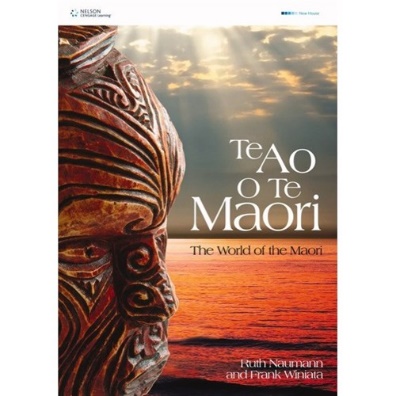 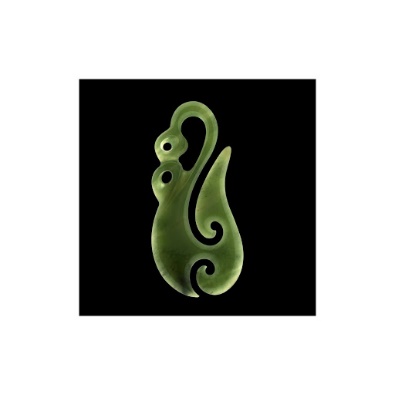 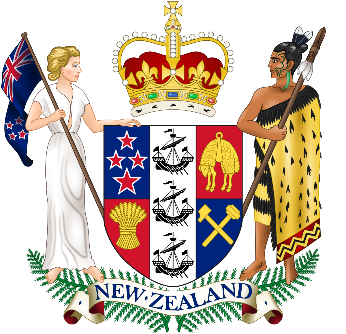 Lee sobre uno de los conflictos entre el pueblo maorí y los europeos. Todos se refieren al punto de vista diferente acerca de la naturaleza neocelandesa que los maorís consideran cómo un tesoro o ‘taonga’.  Los europeos al contrario ponen más importancia en los beneficios económicos de la industria o turismo.   Haz un breve resumen del problema.  Explica en español los dos puntos de visto opuestos. ¿Qué piensas tú?  ¿Con quién estás de acuerdo?  ¿Ves similitudes con el conflicto del pueblo quechua con el imperio inca en Perú?La minería de la arena de hierro en el sur de Taranakihttps://www.rnz.co.nz/news/te-manu-korihi/430929/seabed-mining-appeal-crown-accused-of-ignoring-maori-rights-to-foreshore-and-seabedLa pista sobre el Pico Te Mata – en contra de los deseos de la tribu Maorí localhttps://www.stuff.co.nz/environment/112829330/track-harmed-relations-between-tangata-whenua-and-community-more-than-any-other-rma-decisions-to-dateLos derechos del pueblo maorí sobre el agua en Nueva Zelanda.https://www.stuff.co.nz/national/politics/118786607/mori-water-rights-case-aims-to-stop-water-bottlersLa resolución del conflicto sobre los derechos maorí en cuanto a la pesca en Nueva Zelandahttps://teara.govt.nz/en/te-hi-ika-maori-fishing/page-5https://teara.govt.nz/en/te-hi-ika-maori-fishing/page-6Tarea – NCEA Nivel 3 (AS91572) El Concepto del TESORODespués de haber visto la película Pachamama, escribe tus pensamientos sobre el significado de la palabra “tesoro”.Describe lo que los pueblos originarios de Latinoamérica consideraban como ‘tesoro’Describe lo que el imperio inca consideraba como ‘tesoro’¿Qué considera el pueblo maorí como taonga o ‘tesoro’?¿Qué considera la gente neocelandesa moderna como ‘tesoro’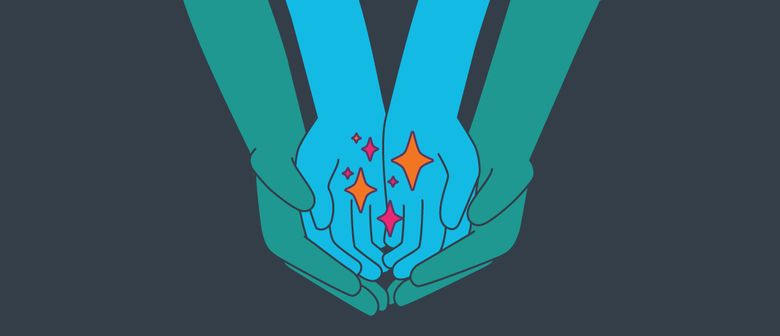 ¿Qué consideras personalmente como ‘tesoro’?¿Pertenece la palabra ‘tesoro’ al pasado o tiene todavía sentido en el mundo moderno?Explica la relación que vemos en la película ‘Pachamama’ entre el deseo de la riqueza y las responsabilidades del individuo hacia su comunidad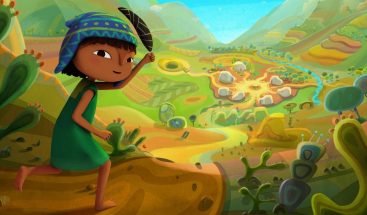 Vocabulario – antes de ver un vídeo de Graciela, una chica quechua, contando la leyenda de la Pachamama.https://learningapps.org/display?v=p8851fhpn20He creado este ejercicio para familiarizar las alumnas con el vocabulario del vídeoVídeo de la leyenda de Pachamamahttps://edpuzzle.com/media/5fbad002523fe840bc9165aaMe gusta mucho la personalidad, la sinceridad y el contenido de este vídeo.  Es auténtico e informativo sobre las tradiciones de los pueblos indígenas de Latina América. Tarea de escrituraQuiero motivar a mis alumnas a dejar un comentario a Graciela sobre su vídeo en Youtube.  Es más fácil escribir después de haber visto el vídeo y espero que vaya estimular su interés.Lectura de una leyenda maoríEsta descripción de Papatūānuku, https://teara.govt.nz/en/papatuanuku-the-land/page-1la diosa maorí, permite a hacer comparaciones con Pachamama.  Hablaremos sobre las similitudes y las diferencias entre las dos diosas.Trabajo creativo y colaborativo en grupoLas alumnas escribirán juntas un resumen de una leyenda maorí en español y lo compartirán con Graciela en Facebook.  Podrían crear un vídeo contando una leyenda maorí con imágenes y música apropriada.Es motivador tener una razón realista para contar una leyenda, sabiendo que será visto por una audiencia virtual. Canción – Madre Tierra (Chayanne)Lyrics Training Para enfocar sobre el tema del medio ambiente vamos a hacer esta actividad de rellenar las huecas Canción – Somos la Nueva Tierra (Juan Antín, Ananda Brandão)https://learningapps.org/display?v=poyrs7okt20Letra con huecasEsta canción de la película ‘Pachamama’ contiene ideas similares de los de Madre Tierra, que son importantes a las culturas indígenas.  Vamos a hacer comparaciones y enfocar nuestra discusión sobre la importancia de los ancestros, la madre tierra y el tambor en las dos canciones.Película – ‘Pachamama’ de Juan Antin, 2018Después de haber visto la película empezaremos con una actividad de vocabulario.Puzle de Preguntas – categoríashttps://learningapps.org/display?v=p3vtheisj20Entonces para ayudar a reconocer los personajes he creado esta aplicación. Empareja elementos – Los Personajes https://learningapps.org/display?v=prxq38e5k20Para identificar las ideas importantes en la película, en esta actividad las alumnas van a emparejar los personajes con las frases que dicen. Word wall - ¿Quién dijo?Asociación de ideasVamos a hablar sobre el significado de la palabra ‘tesoro’.MentimeterTarea escritaDos tareas, una de NCEA nivel 2 y una de NCEA Nivel 3pueden servir de prueba final de esta unidad.  